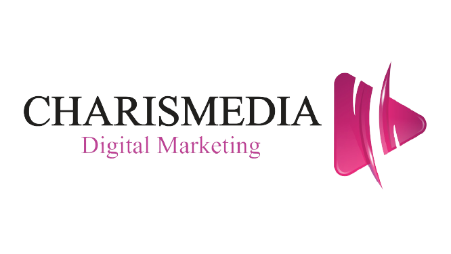 السكريبتات والنصوص الجاهزة – المراسلات الخارجيةتنويهات هامة  :  هذا الملف خاص فقط بأخصائيات المبيعات  في كاريزميديا وغير قابل اطلاقا للنشر أو المشاركة مع العملاء أو الغيرهذا الملف مخصص لك للحصول على السكريبتات المناسبة لأغراض  ( المراسلات الخارجية )  التي تتم مع العملاء المحتملين فقط  يرجى تحميل الملف على جهازك والاحتفاظ به دائما في مكان آمن ويجب الاطلاع على كافة السكريبتات أدناه ومتابعة آخر التحديثاتقبل ارسال السكريبت  دائما : يجب التأكد من عنوان و محتوى السكريبت المطلوب وطريقة الارسال واسم وعنوان المستقبل والتنسيقتم ابقاء هذا الملف مفتوحا لتمكينك من نسخ ولصق السكريبت المطلوب بدقة وأقصى سرعة  حسب الهدف أو الغرض من المراسلة   في حال  واجهتي أي صعوبات أو احتياجك لأي توضيحات أو مساعدة بخصوص السكريبتات الخارجية تواصلي مع المشرفة مباشرة      فهرس قائمة السكريبتات :  المراسلات الخارجية : مراسلات العملاء المحتملين بالبريد الالكتروني : ارسال الملف التعريفي إلى العميل بالبريد الالكترونييرسل الى البريد الالكتروني الخاص بالعميل  ونسخة مخفية BCC الى  cmteam1@charismediaksa.com عنوان البريد الالكتروني : الملف التعريفي بخدمات كاريزميديا ارسال خدمة فردية الى العميل بالبريد الالكتروني : يرسل الى البريد الالكتروني الخاص بالعميل  ونسخة مخفية BCC الى  cmteam1@charismediaksa.com عنوان البريد الالكتروني : محتويات خدمات كاريزميدياسكريبتات اجراءات تقديم عروض الأسعار : اعداد و تقديم عرض سعر الى العميل : في حال عدم توفر كافة الشروط – يرسل مباشرة الى البريد الالكتروني للعميل – نسخة مخفية BCC الى  cmteam1@charismediaksa.com   يتم اعداد العرض من قبل أخصائية المبيعات حسب النموذج المخصص لذلك وارفاقه على شكل صورة فقط ضمن البريد الالكترونيعنوان البريد الالكتروني :  عرض باقات وخدمات كاريزميديا للتسويق الرقميسكريبتات اجراءات عقد الاجتماعات مع العملاء : اجتماعات Zoom فقط حاليا لايوجد اجتماع مباشر افادة العميل بالأوقات المتاحة - اجتماع Zoom : ترسل بالواتساب مباشرة الى العميل تذكير العميل بموعد اجتماع Zoom : يرسل بالواتساب الى العميل يجب ادراج رابط قاعة Zoom  التابع لأخصائية المبيعات ضمن رسالة الواتسابفي حال عدم حضور العميل لاجتماع Zoom : يرسل بالواتساب الى العميل معنوان  / الهدف من السكريبت الخارجي رقم الصفحة1مراسلات العملاء المحتملين باستخدام البريد الالكتروني ارسال بروفايل التعريفي ارسال خدمة فرديةصفحة رقم 1صفحة رقم 22سكريبتات اجراءات تقديم عروض الأسعار  : في حال عدم توفر كامل الشروطصفحة رقم 23سكريبتات اجراءات عقد الاجتماعات مع العملاء : اجتماعات Zoom فقط افادة العميل بالأوقات المتاحة - اجتماع Zoom تذكير العميل بموعد اجتماع Zoom في حال عدم حضور العميل لاجتماع Zoom صفحة رقم 3